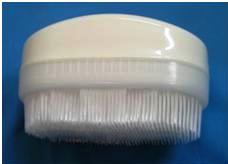 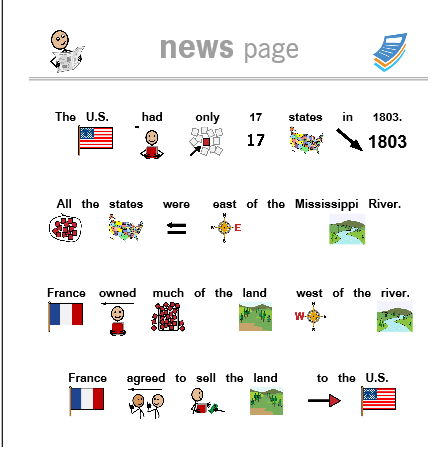 Standard 1 Artifacts: A sensory brush was used in the classroom.  I understood that my students had a variety of sensory needs and throughout the day a sensory brush was used to calm the students and allow them to focus on their work.  The sensory brushes were carried by all staff members in the classroom. Specifically designed curriculum with visual pictures were designed for each student.  The system “New-2-You” allows each student to read with varied levels.  This was implemented in the classroom every day. 